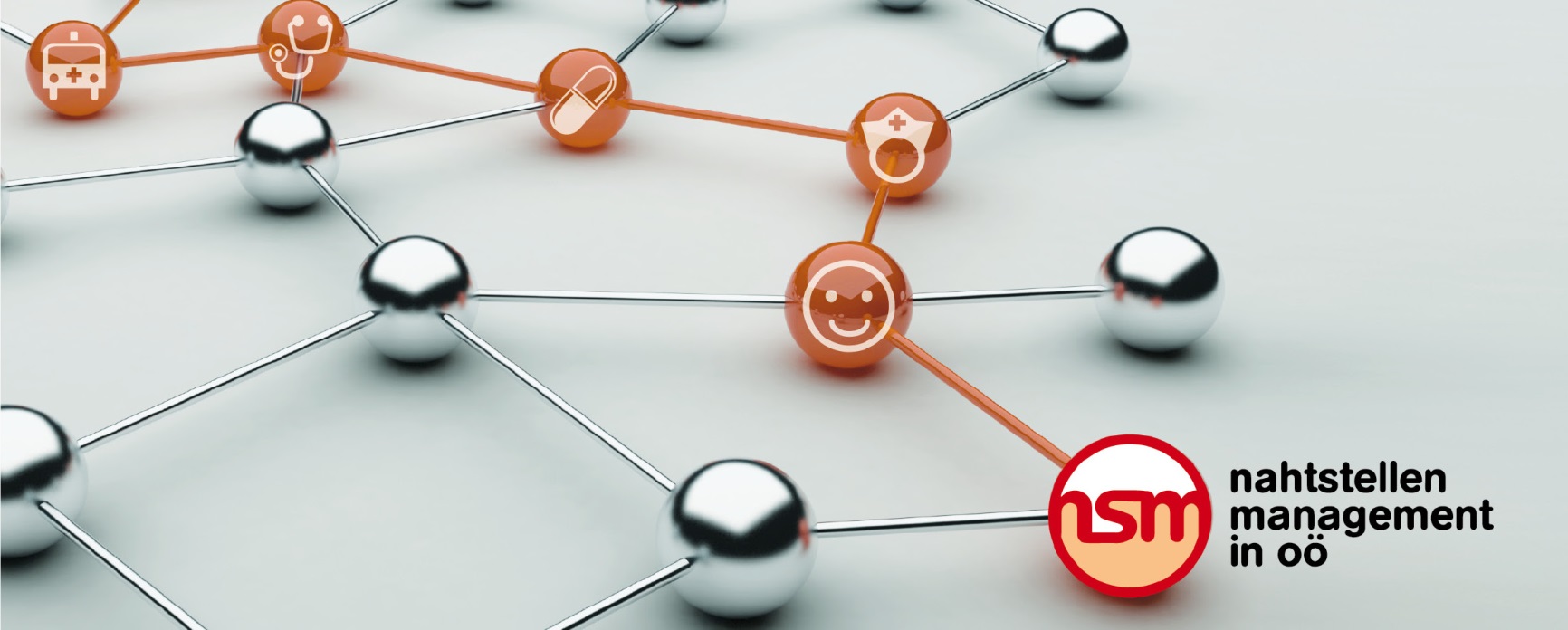 Themenblatt für Weiterarbeit NSM OÖ KoordinationDatum:Einbringendes BKT bzw. einbringende Organisation:Thema:Problemstellung: (Situation, Fakten, IST-Stand)Ziel:Vorschlag:Ansprechperson: